ПОЛОЖЕНИЕ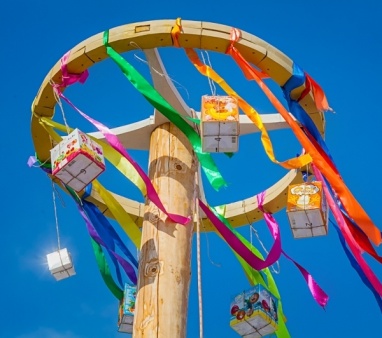 о проведении городского конкурса изготовленияленточной масленичной карусельки «Веснянка-ветрянка»Масленица – старинный русский праздник Проводов зимы. Про это время говорили: "Весна и Зима борются". В день Равноденствия происходила основная битва Зимы с Весной, несущей оживление в природе и солнечное тепло. Люди всегда воспринимали весну, как начало новой жизни и почитали Солнце, дающее жизнь и силы всему живому.	В XVI веке каруселями (слово тогда имело мужской род) называли праздники, пришедшие на смену рыцарским турнирам. 16 июня 1766 года перед Зимним дворцом был устроен грандиозный Карусель. В параде принимала участие процессия, состоявшая из четырёх кадрилей: Славянской, Римской, Индийской, Турецкой. В переносном смысле каруселью называют канитель, неразбериху, череду быстро сменяющихся предметов, круговерть.Цели и задачи конкурса- сохранение национальных традиций русского народа, связанных с проведением праздника Масленицы;- привлечение широкого круга населения к участию в культурной жизни города;- выявление и поддержка талантливых людей;- совершенствование форм организации досуга населения;- приобщение к ценностям здорового образа жизни.ОрганизаторыАдминистрация Южского муниципального районаМуниципальное бюджетное учреждение культуры «Южская клубная система».Условия конкурсаКарусель должна быть высотой не менее 50 см. и не более 1,5 м. Диаметр оси – не более 5 см. Диаметр карусели (верхней части) – не более 60 см.
Критерии оценки- художественный уровень;- оригинальность;- эстетическое воплощение;- соответствие изделия условиям конкурса.Время и место проведенияКонкурс проводится в рамках народного гуляния Масленицы с 17 по 27 февраля 2020 года.Награждение подводится на празднике Масленицы 1 марта 2020 года в 11.15 часов на площади Ленина города Южи.УчастникиУчастниками конкурса могут быть физические лица, семьи, коллективы.Комиссия по подведению итоговВ комиссию по подведению итогов входят:- специалисты отдела по делам культуры, молодежи и спорта администрации Южского муниципального района;- МБУ ДО «Южская школа искусств»;- МБУ «Южский Дом ремёсел»;- МБУК «Южская клубная система».НаграждениеУчастники конкурса награждаются Благодарственными письмами и сувенирами.1 место – набор посуды (сервиз)2 место – сковорода 3 место – чайник эмалированный Финансирование:Расходы по организации и проведению конкурса за счёт средств Южского городского поселения Южского муниципального районаКонтакты:8(49347) 2-38-39 – художественный руководитель районного Дома культуры Синицына Елена Павловна